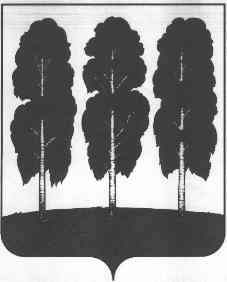 АДМИНИСТРАЦИЯ БЕРЕЗОВСКОГО РАЙОНАХАНТЫ-МАНСИЙСКОГО АВТОНОМНОГО ОКРУГА - ЮГРЫРАСПОРЯЖЕНИЕот  29.12.2021                                                                                                 № 1028-рпгт. БерезовоО возложении полномочияадминистратора организацииВ соответствии с Федеральным законом от 05.04.2013 № 44-ФЗ «О контрактной системе в сфере закупок товаров, работ, услуг для обеспечения государственных и муниципальных нужд», Федеральным законом от 06.04.2011  № 63-ФЗ «Об электронной подписи», для работы в Единой информационной системе в сфере закупок в качестве заказчика администрации Березовского района:1. Возложить полномочия администратора организации на Дроздова Алеся Олеговича, специалиста-эксперта отдела информатизации, защиты информации и связи администрации Березовского района. 2. Отделу информатизации, защиты информации и связи администрации Березовского района оформить электронную цифровую подпись.3. Заведующему отделом информатизации, защиты информации и связи администрации Березовского района внести соответствующие изменения в должностную инструкцию специалиста-эксперта отдела информатизации, защиты информации и связи администрации Березовского района.4.Разместить настоящее распоряжение на официальном веб-сайте органов местного самоуправления Березовского района.5. Настоящее распоряжение вступает в силу после его подписания.6. Контроль за исполнением настоящего распоряжения возложить на заместителя главы Березовского района, управляющего делами Г.Г. Кудряшова.Глава района                                                                                              П.В. Артеев